ANEXO II – FICHA DE INSCRIÇÃOTEL/CEL:	TEL/CEL:E-MAIL: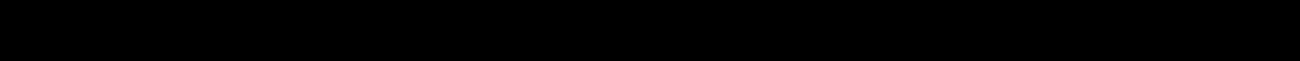 IDENTIFICAÇÃO PESSOALIDENTIFICAÇÃO PESSOALIDENTIFICAÇÃO PESSOALNOME COMPLETO:DATA DE NASCIMENTO: ___/___/_______DATA DE NASCIMENTO: ___/___/_______DATA DE NASCIMENTO: ___/___/_______CPF:______.______.______ - ____RG:ÓRGÃO EXPEDIDOR/UF:ÓRGÃO EXPEDIDOR/UF:ENDEREÇO:CURSO:PERÍODO:TURNO: (  ) MATUTINO   (  ) VESPERTINO(  ) NOTURNO    (  )INTEGRAL(  ) NOTURNO    (  )INTEGRALNº DE MATRÍCULA: